Видеоматериалы для проведения уроков по вопросам защиты персональных данных Презентация для детей 9-11 лет для использования на уроке: http://pd.rkn.gov.ru/docs/deti_9-11zvuk.pptx Презентация для детей 12-14 лет для использования на уроке: http://pd.rkn.gov.ru/docs/Deti_12-14_zvuk_2.pptx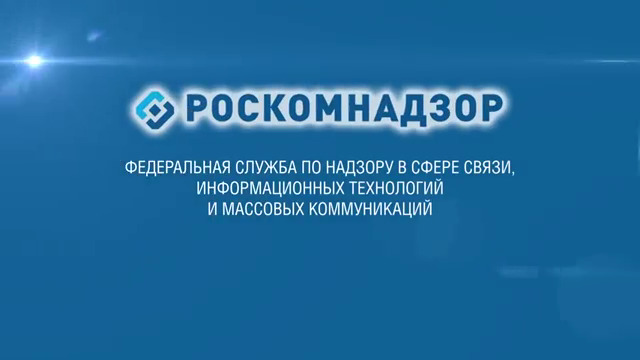 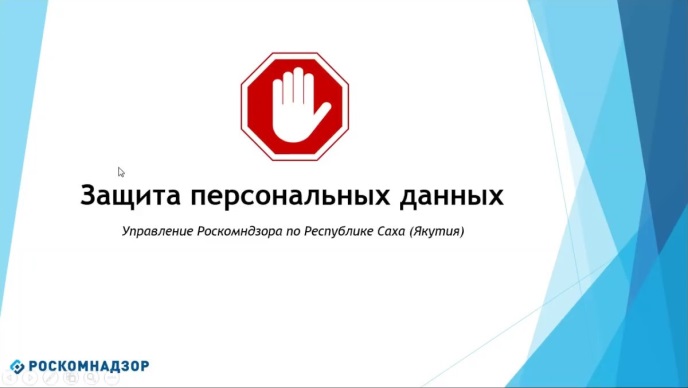 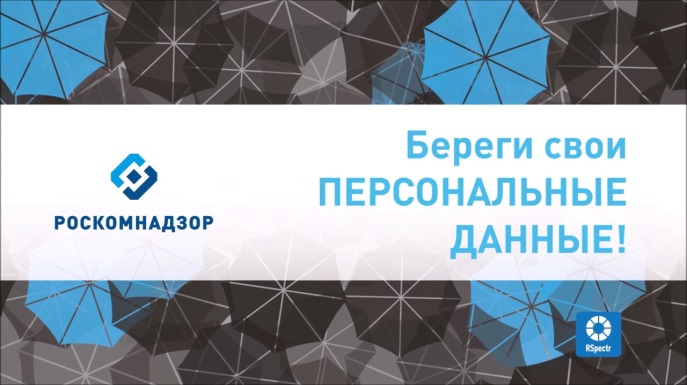 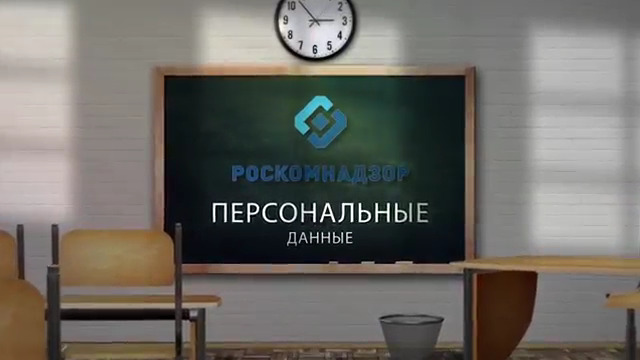 